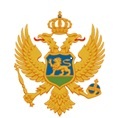 Crna GoraMinistarstvo kultureul. Njegoševa, CetinjeP R I J A V Ana konkurs za sufinansiranje programa i projekata kojima se obezbjeđuje zajedničko crnogorsko učešće na međunarodnim manifestacijama i festivalima u 2019. godiniUkoliko nakon konkurisanja dođe do promjene podataka, podnosilac prijave dužan je da o tome obavijesti Ministarstvo U _____________                                                                                 OVLAŠĆENO LICE             PODNOSIOCA PRIJAVE datum ____________							       ____________________________								  Potpis, pečat i funkcijaPrijava na konkurs, sa obaveznim prilozima, podnosi se:u jednom štampanom primjerku, neposredno ili poštom na adresu: Ministarstvo kulture, ul. Njegoševa, 81250 Cetinje, sa naznakom »Konkurs za ... (navesti oblast)«.i obavezno u elektronskoj formi, na CD-u, DVD-u ili USB-u, u sadržaju istovjetnom štampanom primjerku (prijava sa prilozima). Ukoliko podnosilac projekta konkuriše sa više projekata, za svaki projekat pojedinačno se dostavlja kompletna dokumentacija.Kontakt telefoni: 041 232 583 i 041 232 894Prijava koja ne sadrži sve tražene podatke i dokumentaciju smatraće se nepotpunom i neće biti razmatrana1. PODACI O PODNOSIOCU PRIJAVE 1. PODACI O PODNOSIOCU PRIJAVE 1. PODACI O PODNOSIOCU PRIJAVE 1. PODACI O PODNOSIOCU PRIJAVE Naziv podnosioca prijaveNaziv podnosioca prijaveSjedište i adresaSjedište i adresaKontakti:telefon, fax, e-mailKontakti:telefon, fax, e-mailImena lica ovlašćenih za zastupanje i predstavljanjeImena lica ovlašćenih za zastupanje i predstavljanjePIB/matični brojPIB/matični brojBroj žiro računaBroj žiro računaNaziv, sjedište bankeNaziv, sjedište bankeStatus podnosioca prijave (označiti)Status podnosioca prijave (označiti)2. PODACI O MEĐUNARODNOJ MANIFESTACIJI ILI FESTIVALU 2. PODACI O MEĐUNARODNOJ MANIFESTACIJI ILI FESTIVALU 2. PODACI O MEĐUNARODNOJ MANIFESTACIJI ILI FESTIVALU 2. PODACI O MEĐUNARODNOJ MANIFESTACIJI ILI FESTIVALU Naziv međunarodne manifestacije ili festivalaNaziv međunarodne manifestacije ili festivalaSjedište i adresa manifestacije ili festivalaSjedište i adresa manifestacije ili festivalaVrijeme i mjesto realizacijeVrijeme i mjesto realizacijeKontakt realizatora manifestacije ili festivala:telefon, fax, e-mailKontakt realizatora manifestacije ili festivala:telefon, fax, e-mail3. BUDŽET PROJEKTA3. BUDŽET PROJEKTA3. BUDŽET PROJEKTA3. BUDŽET PROJEKTAUkupan iznos sredstava potreban za realizaciju projekta Ukupan iznos sredstava potreban za realizaciju projekta Ukupan iznos sredstava potreban za realizaciju projekta Ukupan iznos sredstava koji se traži od Ministarstva kultureUkupan iznos sredstava koji se traži od Ministarstva kultureUkupan iznos sredstava koji se traži od Ministarstva kultureUkupan iznos obezbijeđen iz drugih izvora finansiranja (sponzorstva, donacije, sopstvena sredstva, sredstva opštine, domaći ili međunarodni fondovi...)Ukupan iznos obezbijeđen iz drugih izvora finansiranja (sponzorstva, donacije, sopstvena sredstva, sredstva opštine, domaći ili međunarodni fondovi...)Ukupan iznos obezbijeđen iz drugih izvora finansiranja (sponzorstva, donacije, sopstvena sredstva, sredstva opštine, domaći ili međunarodni fondovi...)4. OBAVEZNI PRILOZI (označiti sa X prazno polje pored dostavljenog obaveznog priloga)4. OBAVEZNI PRILOZI (označiti sa X prazno polje pored dostavljenog obaveznog priloga)4. OBAVEZNI PRILOZI (označiti sa X prazno polje pored dostavljenog obaveznog priloga)4. OBAVEZNI PRILOZI (označiti sa X prazno polje pored dostavljenog obaveznog priloga)Rješenje o registraciji u CRPSRješenje o registraciji u CRPSRješenje o registraciji u CRPSPotvrda/ugovor o učešću na manifestaciji/festivaluPotvrda/ugovor o učešću na manifestaciji/festivaluPotvrda/ugovor o učešću na manifestaciji/festivaluKratak istorijat međunarodne manifestacije/festivalaKratak istorijat međunarodne manifestacije/festivalaKratak istorijat međunarodne manifestacije/festivalaProgram crnogorskog učešća i prezentacije(koncept, programski sadržaj, programi pojedinačnih prezentacija crnogorskih autora i izdavačkih, odnosno producentskih kuća, marketing, vizuelna dokumentacija itd) Program crnogorskog učešća i prezentacije(koncept, programski sadržaj, programi pojedinačnih prezentacija crnogorskih autora i izdavačkih, odnosno producentskih kuća, marketing, vizuelna dokumentacija itd) Program crnogorskog učešća i prezentacije(koncept, programski sadržaj, programi pojedinačnih prezentacija crnogorskih autora i izdavačkih, odnosno producentskih kuća, marketing, vizuelna dokumentacija itd) Spisak učesnika sa izjavama o prihvatanju učešća:za sajmove knjiga: izjave o prihvatanju učešća/zajedničkog predstavljanja na sajmu;ovjereni spiskovi publikacija koje izdavači ustupaju za izlaganje na sajmu;koncept posebnih programa prezentacije na sajmu i saglasnostautora/izdavača o predstavljanju u tim programima.za filmske festivale:izjave producenata o prihvatanju učešća/zajedničkog predstavljanja na manifestaciji/festivalu;spisak i kratak opis filmskih projekata ili drugih segmenata programa koji će biti prezentovani na manifestaciji/festivalu;koncept posebnih programa prezentacije na sajmu i saglasnost autora/producentskih kuća o predstavljanju u tim programima.Spisak učesnika sa izjavama o prihvatanju učešća:za sajmove knjiga: izjave o prihvatanju učešća/zajedničkog predstavljanja na sajmu;ovjereni spiskovi publikacija koje izdavači ustupaju za izlaganje na sajmu;koncept posebnih programa prezentacije na sajmu i saglasnostautora/izdavača o predstavljanju u tim programima.za filmske festivale:izjave producenata o prihvatanju učešća/zajedničkog predstavljanja na manifestaciji/festivalu;spisak i kratak opis filmskih projekata ili drugih segmenata programa koji će biti prezentovani na manifestaciji/festivalu;koncept posebnih programa prezentacije na sajmu i saglasnost autora/producentskih kuća o predstavljanju u tim programima.Spisak učesnika sa izjavama o prihvatanju učešća:za sajmove knjiga: izjave o prihvatanju učešća/zajedničkog predstavljanja na sajmu;ovjereni spiskovi publikacija koje izdavači ustupaju za izlaganje na sajmu;koncept posebnih programa prezentacije na sajmu i saglasnostautora/izdavača o predstavljanju u tim programima.za filmske festivale:izjave producenata o prihvatanju učešća/zajedničkog predstavljanja na manifestaciji/festivalu;spisak i kratak opis filmskih projekata ili drugih segmenata programa koji će biti prezentovani na manifestaciji/festivalu;koncept posebnih programa prezentacije na sajmu i saglasnost autora/producentskih kuća o predstavljanju u tim programima.Spisak učesnika sa izjavama o prihvatanju učešća:za sajmove knjiga: izjave o prihvatanju učešća/zajedničkog predstavljanja na sajmu;ovjereni spiskovi publikacija koje izdavači ustupaju za izlaganje na sajmu;koncept posebnih programa prezentacije na sajmu i saglasnostautora/izdavača o predstavljanju u tim programima.za filmske festivale:izjave producenata o prihvatanju učešća/zajedničkog predstavljanja na manifestaciji/festivalu;spisak i kratak opis filmskih projekata ili drugih segmenata programa koji će biti prezentovani na manifestaciji/festivalu;koncept posebnih programa prezentacije na sajmu i saglasnost autora/producentskih kuća o predstavljanju u tim programima.Spisak učesnika sa izjavama o prihvatanju učešća:za sajmove knjiga: izjave o prihvatanju učešća/zajedničkog predstavljanja na sajmu;ovjereni spiskovi publikacija koje izdavači ustupaju za izlaganje na sajmu;koncept posebnih programa prezentacije na sajmu i saglasnostautora/izdavača o predstavljanju u tim programima.za filmske festivale:izjave producenata o prihvatanju učešća/zajedničkog predstavljanja na manifestaciji/festivalu;spisak i kratak opis filmskih projekata ili drugih segmenata programa koji će biti prezentovani na manifestaciji/festivalu;koncept posebnih programa prezentacije na sajmu i saglasnost autora/producentskih kuća o predstavljanju u tim programima.Spisak učesnika sa izjavama o prihvatanju učešća:za sajmove knjiga: izjave o prihvatanju učešća/zajedničkog predstavljanja na sajmu;ovjereni spiskovi publikacija koje izdavači ustupaju za izlaganje na sajmu;koncept posebnih programa prezentacije na sajmu i saglasnostautora/izdavača o predstavljanju u tim programima.za filmske festivale:izjave producenata o prihvatanju učešća/zajedničkog predstavljanja na manifestaciji/festivalu;spisak i kratak opis filmskih projekata ili drugih segmenata programa koji će biti prezentovani na manifestaciji/festivalu;koncept posebnih programa prezentacije na sajmu i saglasnost autora/producentskih kuća o predstavljanju u tim programima.Spisak učesnika sa izjavama o prihvatanju učešća:za sajmove knjiga: izjave o prihvatanju učešća/zajedničkog predstavljanja na sajmu;ovjereni spiskovi publikacija koje izdavači ustupaju za izlaganje na sajmu;koncept posebnih programa prezentacije na sajmu i saglasnostautora/izdavača o predstavljanju u tim programima.za filmske festivale:izjave producenata o prihvatanju učešća/zajedničkog predstavljanja na manifestaciji/festivalu;spisak i kratak opis filmskih projekata ili drugih segmenata programa koji će biti prezentovani na manifestaciji/festivalu;koncept posebnih programa prezentacije na sajmu i saglasnost autora/producentskih kuća o predstavljanju u tim programima.Spisak učesnika sa izjavama o prihvatanju učešća:za sajmove knjiga: izjave o prihvatanju učešća/zajedničkog predstavljanja na sajmu;ovjereni spiskovi publikacija koje izdavači ustupaju za izlaganje na sajmu;koncept posebnih programa prezentacije na sajmu i saglasnostautora/izdavača o predstavljanju u tim programima.za filmske festivale:izjave producenata o prihvatanju učešća/zajedničkog predstavljanja na manifestaciji/festivalu;spisak i kratak opis filmskih projekata ili drugih segmenata programa koji će biti prezentovani na manifestaciji/festivalu;koncept posebnih programa prezentacije na sajmu i saglasnost autora/producentskih kuća o predstavljanju u tim programima.Spisak učesnika sa izjavama o prihvatanju učešća:za sajmove knjiga: izjave o prihvatanju učešća/zajedničkog predstavljanja na sajmu;ovjereni spiskovi publikacija koje izdavači ustupaju za izlaganje na sajmu;koncept posebnih programa prezentacije na sajmu i saglasnostautora/izdavača o predstavljanju u tim programima.za filmske festivale:izjave producenata o prihvatanju učešća/zajedničkog predstavljanja na manifestaciji/festivalu;spisak i kratak opis filmskih projekata ili drugih segmenata programa koji će biti prezentovani na manifestaciji/festivalu;koncept posebnih programa prezentacije na sajmu i saglasnost autora/producentskih kuća o predstavljanju u tim programima.Spisak učesnika sa izjavama o prihvatanju učešća:za sajmove knjiga: izjave o prihvatanju učešća/zajedničkog predstavljanja na sajmu;ovjereni spiskovi publikacija koje izdavači ustupaju za izlaganje na sajmu;koncept posebnih programa prezentacije na sajmu i saglasnostautora/izdavača o predstavljanju u tim programima.za filmske festivale:izjave producenata o prihvatanju učešća/zajedničkog predstavljanja na manifestaciji/festivalu;spisak i kratak opis filmskih projekata ili drugih segmenata programa koji će biti prezentovani na manifestaciji/festivalu;koncept posebnih programa prezentacije na sajmu i saglasnost autora/producentskih kuća o predstavljanju u tim programima.Spisak učesnika sa izjavama o prihvatanju učešća:za sajmove knjiga: izjave o prihvatanju učešća/zajedničkog predstavljanja na sajmu;ovjereni spiskovi publikacija koje izdavači ustupaju za izlaganje na sajmu;koncept posebnih programa prezentacije na sajmu i saglasnostautora/izdavača o predstavljanju u tim programima.za filmske festivale:izjave producenata o prihvatanju učešća/zajedničkog predstavljanja na manifestaciji/festivalu;spisak i kratak opis filmskih projekata ili drugih segmenata programa koji će biti prezentovani na manifestaciji/festivalu;koncept posebnih programa prezentacije na sajmu i saglasnost autora/producentskih kuća o predstavljanju u tim programima.Spisak učesnika sa izjavama o prihvatanju učešća:za sajmove knjiga: izjave o prihvatanju učešća/zajedničkog predstavljanja na sajmu;ovjereni spiskovi publikacija koje izdavači ustupaju za izlaganje na sajmu;koncept posebnih programa prezentacije na sajmu i saglasnostautora/izdavača o predstavljanju u tim programima.za filmske festivale:izjave producenata o prihvatanju učešća/zajedničkog predstavljanja na manifestaciji/festivalu;spisak i kratak opis filmskih projekata ili drugih segmenata programa koji će biti prezentovani na manifestaciji/festivalu;koncept posebnih programa prezentacije na sajmu i saglasnost autora/producentskih kuća o predstavljanju u tim programima.Spisak učesnika sa izjavama o prihvatanju učešća:za sajmove knjiga: izjave o prihvatanju učešća/zajedničkog predstavljanja na sajmu;ovjereni spiskovi publikacija koje izdavači ustupaju za izlaganje na sajmu;koncept posebnih programa prezentacije na sajmu i saglasnostautora/izdavača o predstavljanju u tim programima.za filmske festivale:izjave producenata o prihvatanju učešća/zajedničkog predstavljanja na manifestaciji/festivalu;spisak i kratak opis filmskih projekata ili drugih segmenata programa koji će biti prezentovani na manifestaciji/festivalu;koncept posebnih programa prezentacije na sajmu i saglasnost autora/producentskih kuća o predstavljanju u tim programima.Spisak učesnika sa izjavama o prihvatanju učešća:za sajmove knjiga: izjave o prihvatanju učešća/zajedničkog predstavljanja na sajmu;ovjereni spiskovi publikacija koje izdavači ustupaju za izlaganje na sajmu;koncept posebnih programa prezentacije na sajmu i saglasnostautora/izdavača o predstavljanju u tim programima.za filmske festivale:izjave producenata o prihvatanju učešća/zajedničkog predstavljanja na manifestaciji/festivalu;spisak i kratak opis filmskih projekata ili drugih segmenata programa koji će biti prezentovani na manifestaciji/festivalu;koncept posebnih programa prezentacije na sajmu i saglasnost autora/producentskih kuća o predstavljanju u tim programima.Spisak učesnika sa izjavama o prihvatanju učešća:za sajmove knjiga: izjave o prihvatanju učešća/zajedničkog predstavljanja na sajmu;ovjereni spiskovi publikacija koje izdavači ustupaju za izlaganje na sajmu;koncept posebnih programa prezentacije na sajmu i saglasnostautora/izdavača o predstavljanju u tim programima.za filmske festivale:izjave producenata o prihvatanju učešća/zajedničkog predstavljanja na manifestaciji/festivalu;spisak i kratak opis filmskih projekata ili drugih segmenata programa koji će biti prezentovani na manifestaciji/festivalu;koncept posebnih programa prezentacije na sajmu i saglasnost autora/producentskih kuća o predstavljanju u tim programima.Spisak učesnika sa izjavama o prihvatanju učešća:za sajmove knjiga: izjave o prihvatanju učešća/zajedničkog predstavljanja na sajmu;ovjereni spiskovi publikacija koje izdavači ustupaju za izlaganje na sajmu;koncept posebnih programa prezentacije na sajmu i saglasnostautora/izdavača o predstavljanju u tim programima.za filmske festivale:izjave producenata o prihvatanju učešća/zajedničkog predstavljanja na manifestaciji/festivalu;spisak i kratak opis filmskih projekata ili drugih segmenata programa koji će biti prezentovani na manifestaciji/festivalu;koncept posebnih programa prezentacije na sajmu i saglasnost autora/producentskih kuća o predstavljanju u tim programima.Spisak učesnika sa izjavama o prihvatanju učešća:za sajmove knjiga: izjave o prihvatanju učešća/zajedničkog predstavljanja na sajmu;ovjereni spiskovi publikacija koje izdavači ustupaju za izlaganje na sajmu;koncept posebnih programa prezentacije na sajmu i saglasnostautora/izdavača o predstavljanju u tim programima.za filmske festivale:izjave producenata o prihvatanju učešća/zajedničkog predstavljanja na manifestaciji/festivalu;spisak i kratak opis filmskih projekata ili drugih segmenata programa koji će biti prezentovani na manifestaciji/festivalu;koncept posebnih programa prezentacije na sajmu i saglasnost autora/producentskih kuća o predstavljanju u tim programima.Spisak učesnika sa izjavama o prihvatanju učešća:za sajmove knjiga: izjave o prihvatanju učešća/zajedničkog predstavljanja na sajmu;ovjereni spiskovi publikacija koje izdavači ustupaju za izlaganje na sajmu;koncept posebnih programa prezentacije na sajmu i saglasnostautora/izdavača o predstavljanju u tim programima.za filmske festivale:izjave producenata o prihvatanju učešća/zajedničkog predstavljanja na manifestaciji/festivalu;spisak i kratak opis filmskih projekata ili drugih segmenata programa koji će biti prezentovani na manifestaciji/festivalu;koncept posebnih programa prezentacije na sajmu i saglasnost autora/producentskih kuća o predstavljanju u tim programima.Spisak učesnika sa izjavama o prihvatanju učešća:za sajmove knjiga: izjave o prihvatanju učešća/zajedničkog predstavljanja na sajmu;ovjereni spiskovi publikacija koje izdavači ustupaju za izlaganje na sajmu;koncept posebnih programa prezentacije na sajmu i saglasnostautora/izdavača o predstavljanju u tim programima.za filmske festivale:izjave producenata o prihvatanju učešća/zajedničkog predstavljanja na manifestaciji/festivalu;spisak i kratak opis filmskih projekata ili drugih segmenata programa koji će biti prezentovani na manifestaciji/festivalu;koncept posebnih programa prezentacije na sajmu i saglasnost autora/producentskih kuća o predstavljanju u tim programima.Spisak učesnika sa izjavama o prihvatanju učešća:za sajmove knjiga: izjave o prihvatanju učešća/zajedničkog predstavljanja na sajmu;ovjereni spiskovi publikacija koje izdavači ustupaju za izlaganje na sajmu;koncept posebnih programa prezentacije na sajmu i saglasnostautora/izdavača o predstavljanju u tim programima.za filmske festivale:izjave producenata o prihvatanju učešća/zajedničkog predstavljanja na manifestaciji/festivalu;spisak i kratak opis filmskih projekata ili drugih segmenata programa koji će biti prezentovani na manifestaciji/festivalu;koncept posebnih programa prezentacije na sajmu i saglasnost autora/producentskih kuća o predstavljanju u tim programima.Spisak učesnika sa izjavama o prihvatanju učešća:za sajmove knjiga: izjave o prihvatanju učešća/zajedničkog predstavljanja na sajmu;ovjereni spiskovi publikacija koje izdavači ustupaju za izlaganje na sajmu;koncept posebnih programa prezentacije na sajmu i saglasnostautora/izdavača o predstavljanju u tim programima.za filmske festivale:izjave producenata o prihvatanju učešća/zajedničkog predstavljanja na manifestaciji/festivalu;spisak i kratak opis filmskih projekata ili drugih segmenata programa koji će biti prezentovani na manifestaciji/festivalu;koncept posebnih programa prezentacije na sajmu i saglasnost autora/producentskih kuća o predstavljanju u tim programima.Spisak učesnika sa izjavama o prihvatanju učešća:za sajmove knjiga: izjave o prihvatanju učešća/zajedničkog predstavljanja na sajmu;ovjereni spiskovi publikacija koje izdavači ustupaju za izlaganje na sajmu;koncept posebnih programa prezentacije na sajmu i saglasnostautora/izdavača o predstavljanju u tim programima.za filmske festivale:izjave producenata o prihvatanju učešća/zajedničkog predstavljanja na manifestaciji/festivalu;spisak i kratak opis filmskih projekata ili drugih segmenata programa koji će biti prezentovani na manifestaciji/festivalu;koncept posebnih programa prezentacije na sajmu i saglasnost autora/producentskih kuća o predstavljanju u tim programima.Spisak učesnika sa izjavama o prihvatanju učešća:za sajmove knjiga: izjave o prihvatanju učešća/zajedničkog predstavljanja na sajmu;ovjereni spiskovi publikacija koje izdavači ustupaju za izlaganje na sajmu;koncept posebnih programa prezentacije na sajmu i saglasnostautora/izdavača o predstavljanju u tim programima.za filmske festivale:izjave producenata o prihvatanju učešća/zajedničkog predstavljanja na manifestaciji/festivalu;spisak i kratak opis filmskih projekata ili drugih segmenata programa koji će biti prezentovani na manifestaciji/festivalu;koncept posebnih programa prezentacije na sajmu i saglasnost autora/producentskih kuća o predstavljanju u tim programima.Spisak učesnika sa izjavama o prihvatanju učešća:za sajmove knjiga: izjave o prihvatanju učešća/zajedničkog predstavljanja na sajmu;ovjereni spiskovi publikacija koje izdavači ustupaju za izlaganje na sajmu;koncept posebnih programa prezentacije na sajmu i saglasnostautora/izdavača o predstavljanju u tim programima.za filmske festivale:izjave producenata o prihvatanju učešća/zajedničkog predstavljanja na manifestaciji/festivalu;spisak i kratak opis filmskih projekata ili drugih segmenata programa koji će biti prezentovani na manifestaciji/festivalu;koncept posebnih programa prezentacije na sajmu i saglasnost autora/producentskih kuća o predstavljanju u tim programima.Dinamika realizacije projektaDinamika realizacije projektaDinamika realizacije projektaDetaljno specifikovan budžet sa izvorima finansiranjaDetaljno specifikovan budžet sa izvorima finansiranjaDetaljno specifikovan budžet sa izvorima finansiranjaPlan medijske prezentacije Plan medijske prezentacije Plan medijske prezentacije 